Pátá oficiální schůze EKOtýmuDatum: 20. 4. 2018Vedoucí schůze: Liberdová K., p. uč. M. BonkováPřítomnost: K. Liberdová, A. Zubková, G. Hlásna, V. Koběluš, D. Mojžíšková, A. Tomanová, L. Mikolášová, G. Pumová, E. KrasulováNepřítomnost: A. Liberdová, Z. Delinčáková, L. MikolášováHlavní témata: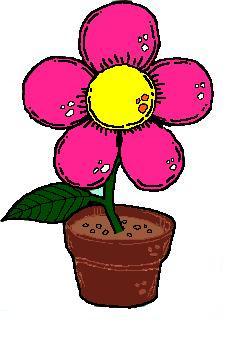 Akce „Daruj kytku“ tvorba plakátů a jejich vyvěšeníinformace na web školyzajistit, kdo bude kytičky přebírat (Ekotýmáci, p. uč. třídní)Téma Palmový olejpokračujeme ve sbírání etiket od výrobku s i bez P. O.shromažďujeme informace k tématu (přednáška a výstava na podzim 2018)zahájení výtvarné části – př. kartonová palma s hlavními problémy o P.O.Řešení drobných tématviz. úkolyÚkoly: KDO?DO KDY?JAKÝ?SPLNĚNO?K. Liberdová, Pumová27.4.Zahájit diskuzi o spotřebě vody – schůzka s p. účetníANOZubková, Mžiková27.4.Probrat s p. uč. Fojtíkovou výzdobu na chodbě u chemieANOHlasnáDiskuze do 30.4.Realizace do 29.6.Spořiče vody na vodovodní baterie – řešit s p. školníkemDiskuze ANOM. Bonková, Tomanová, Krasulová27.4.Probrat s ŠD výrobky z odpadu a kreslení pralesa (k tématu palm. olej)ANO